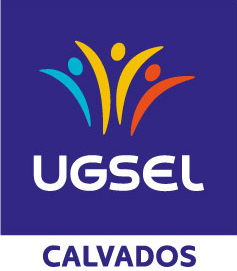 	Le Comité Calvados UGSEL organise 2 championnats de badminton par équipes (Promotionnel et Elite) qui se dérouleront le mercredi 6 février 2019 :	 1- Le championnat Promotionnel par équipes mixtes ouvert à tous les joueurs non classés FFBad et aux joueurs classés P 12 FFBad uniquement (pour la totalité des joueurs et joueuses de l’équipe) ;ATTENTION : Un joueur ayant déjà été classé au-dessus du classement fédéral P12 ne peut pas prétendre au championnat Promotionnel et sera obligatoirement inscrit en Elite.	 2- -Le championnat Elite par équipes mixtes ouvert à tous.							 	Ce championnat par équipe est ouvert aux 3 catégories suivantes : benjamin(e)s, minimes  et cadet(te)s/juniors (formant une catégorie unique).	Une équipe se compose obligatoirement dans une même catégorie de 2 garçons et 2 filles (plus un remplaçant et/ou une remplaçante).	La rencontre se déroule ainsi : 1 simple homme ; 1 simple femme ; 1 double femme ; 1 double homme ; 1 double mixte	Chaque établissement n’a le droit d’engager que 2 équipes.	Rendez-vous à 13h30 au Gymnase Sainte Ursule à CAEN (53, Avenue Maréchal de Lattre de Tassigny - La folie Couvrechef)  (Début des matches prévu à 13 heures 45).RESPONSABLE : Bruno Chevalier - Collège Saint Joseph CAENEn cas de retard, merci de  prévenir Bruno Chevalier au 06 50 22 61 10	Les 2 premières équipes de chaque catégorie Promotionnel et Elite seront qualifiées pour le Territoire qui aura lieu le mercredi 6 mars à Isigny le Buat.	Les volants (MAVIS 300) pour les matches sont fournis mais pas les raquettes.Badminton par équipes 2019NOM Établissement : ________________________________Professeur responsable du groupe : ______________________Numéro de téléphone : ___________________________Numéro de LicenceNOMPrénomDate de NaissanceGenreCatégorie